Numele si prenumele.............................................Data..........................                                                                           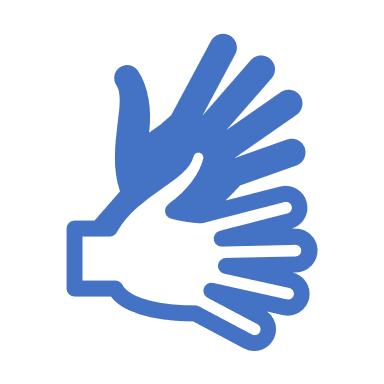 Clasa........................                                            Subiectul - fișă de lucru recapitulareCitește cu atenție textul, apoi răspunde cerințelor:    Un grup de elevi dintr-a IV-a se gândesc cu emoție la excursia finală.    — Noi vom invita toți profesorii propun Sebi și Claudiu.    — E bună ideea! răspund fetele    — S-au anunțat și câțiva părinți! le comunică doamna învățătoarea. Dumnelor au decis itinerariul.    — Dumneavoastră, colegi, ce planuri aveți în acest sens?    Se conturează o amintire cu totul specială.1. Pune întrebarea și identifică toate subiectele. Acestea sunt în număr de:    a) 10;                          b) 11;                      c) 12;                      d) 13.2. Transcrie cele două propoziții cu subiect multiplu. a) ___________________________________________________________ b) ___________________________________________________________3. Analizează subiectul primei propoziții exclamative.   _______________________________________________________________4. Ce sunt, ca părți de propoziție, cuvintele: dumnealor, respectiv dvs.?    Care dintre ele se analizează astfel:    S ⇒ pronume politețe, persoana a III-a, nr. plural, gen masculin    Răspuns:......................................................................................5. Marchează propoziția în care este exprimat prin substantiv comun, genul feminin,numărul plural.   a) Vacanța de Paști s-a încheiat.   b) Reîncepe școala.   c) Propun Sebi și Claudiu.   d) E bună ideea.   e) Răspund fetele.6. În care dintre propoziții cuvântul noi are rol de subiect   a) Gina are ghete noi.   b) Vine cu noi.   c) Noi vom câțtiga concursul.